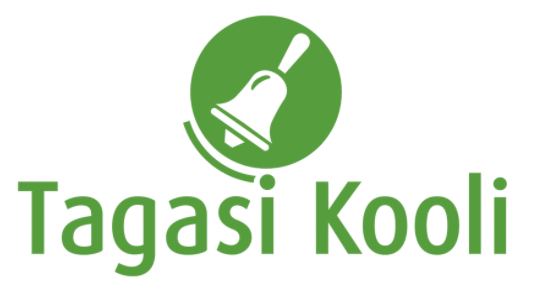 Tööleht “Millega tegelevad reservväelased suurõppusel SIIL?”16. maist toimub suurõppus #SIIL2022, kuhu on kutsutud ligikaudu 15 000 ajateenijat, reservväelast, tegevväelast, kaitseliitlast ja liitlasriikide sõdurit kokku kümnest riigist. Millega tegelevad reservväelased suurõppusel SIIL? – sellele ja paljudele teistele küsimustele vastab välismaalt õppusele tulnud reservväelane lipnik Valmar Alve.ENNE ÜLEKANNET ARUTA KLASSIKAASLASTEGA JÄRGNEVATE KÜSIMUSTE ÜLEMida ja kust oled suurõppusest Siil varem kuulnud?Mis sa arvad, mis suurõppus on ja miks seda peetakse?Mida seal sinu arvates tehakse?Miks on suurõppus oluline?ÜLEKANDE JÄREL MOODUSTAGE 4-LIIKMELISED GRUPID JA TÄITKE TABELKüsimusVabas vormis vastusedMida täna uut teada saime?Mida me juba varem teadsime?Mida tahaksime veel teada?Kõik muud mõtted, mis tänase e-tunni sisuga tekkisid: